ОТЧЕТ ПО МОНИТОРИНГУ СМИпо выявлению информации по кейсу о конфликте интересов между ОсОО «Вертекс Голд Компани» и жителями Кара-Бууринский район, Таласской областиВ период с 1 сентября по 1 октября 20023 года в рамках ТЗ было проведен мониторинг СМИ и соцсетей по озвученной претензии населения Кара-Бууринский район, Таласской области к ОсОО "Vertex Gold Company". По данному сообщению, никакой информации не было обнаружено. Однако, результаты мониторинга позволили выявить ряд нарушений, допущенных компанией в период с 2018 по 2022г.г., в том числе о работе депутатской группы ЭК по выявленным нарушениям.  В настоящее время деятельность компании временно прекращена до устранения допущенных ею нарушений. Отметим также, что в ходе мониторинга в отношении компании был установлен лишь факт гражданской активности по защите экологической безопасности и окружающей среды только жителей, и активистов восьми сел: Курулуш, Жаны Базар, Ак-Таш, Айгыр-Жал, Каныш-Кыя, Коргон-Сай, Башкы-Терек, Чакмак-Суу. Резюме событий вокруг деятельности компаний представлена ниже со ссылками на информационные источники. Информация содержит данные по членам депутатской группы, которая в случае возникновения правового конфликта с компанией могут быть использованы для адвокции интересов стороны жителей и активистов Кара-Бууринского района, а факты использованы в качестве сравнительных примеров при разработке авиационных компаний.Общество с ограниченной ответственностью "Vertex Gold Company" ("Вертекс Голд Компани") - организация с иностранным участием, ИНН 01609200310175, регистрационный номер 113840-3303-ООО ОКПО	23321787 Юридический адрес ОсОО: Джалал-Абадская область, Чаткальский Район, Каныш-Кыя Маданият, Дом 19 ОсОО прошло перерегистрацию в Министерстве юстиции КР 12 июня 2013 г. (первичная регистрации была проведена в сентябре 2003 г.).  Вид деятельности	07.29.4 - «Добыча и обогащение руд драгоценных (благородных) металлов». Учредителями указаны казахстанская компания «Товарищество с ограниченной ответственностью VERTEX HOLDING» и Курканин Федер Федорович. Директором согласно документам о регистрации компании является   Баялинов Абдыкубат Абдысапарович. По данным от 02 июля 2018 года количество сотрудников компании составляет 400 человек. В 2016 г. компания перечислила в бюджет 87 млн 818,9 тыс. сомов. Согласно данным по состоянию на 11 февраля 2021 года ОсОО входило в Топ лист  крупнейших компаний обрабатывающей промышленности Кыргызстана15 сентября 2021 года на акцию протеста собралось около 150 человек из восьми сел: Курулуш, Жаны Базар, Ак-Таш, Айгыр-Жал, Каныш-Кыя, Коргон-Сай, Башкы-Терек, Чакмак-Суу. Как выяснилось, местные жители изначально были против прихода золотодобывающей компании. Но в 2018 году т аким Канжарбек Эшалиев приняли протокол, в котором якобы сельчане дали свое согласие на разработку. Жители предлагали перенести дамбу между двух рек перенести в другое место, но этого не было сделано. «Фирма также перешла за черту разрешенной лицензионной площади», — рассказал один из сельчан. «Народ поднимает вопрос о том, что компания «Вертекс» строит хвостохранилище в неположенном месте.  Регистрация ОсОО «Вертекс Голд Компани» в Министерстве юстиции на разработку золоторудного месторождения Джамгыр в Чаткальском районе проведена в сентябре 2003 года. В 2015-м в МВД заявили, что при перерегистрации компании на протяжении нескольких лет использовался поддельный паспорт. В сообщении МВД говорилось, что «крупная горнодобывающая компания оформлена на гражданина с поддельным паспортом. «Первичная регистрация ОсОО проведена в сентябре 2003 года в Министерстве юстиции. Учредителем ОсОО выступили казахстанская фирма ОАО «Вертекс холдинг» и гражданин РК Тулекеев Ильяс Валерьевич. Видом деятельности по учредительному договору является осуществление добычи, переработка и реализация драгоценных и цветных металлов, в том числе экспортные и импортные операции. С 2004 по 2013 годы неоднократно проводилась перерегистрация ОсОО «Вертекс голд компании» в связи с увеличением и изменением доли уставного капитала компании. Выяснилось, что в декабре 2009 года паспортным отделом Кадамджайского района Баткенской области выдан подложный паспорт на имя Мурзатова Баракбая Нусуратовича, 1956 года рождения. Как оказалось, именно этот паспорт использовался для перерегистрации ОсОО, где в последующем 81 процент уставного капитала был оформлен на этого человека». «Чиновники паспортного стола использовали первичные документы умершего Мурзашова Баракбая Нусуратиллаевича, 1980 года рождения, изменив данные и фото, и выдали подложный паспорт на имя Мурзатова Баракбая Нусуратовича, 1956 года рождения. При этом указали адрес умершего - в селе Орозбекова», - сообщают в МВД. Этот же паспорт использован при перерегистрации ОсОО «Вертекс голд компани». По факту в отношении должностных лиц паспортного стола Кадамджайского района возбуждено уголовное дело по статьям 304 (злоупотребление должностным положением) и 350 (подделка документов) УК КР.22 января 2022 года была опубликована информация, что 21 января работники золотодобывающей компании «Вертекс голд компани» самостоятельно спускали лавинные массы на одном из участков автодороги Кара-Буура — Чаткал. Во время спуска под снежной массой остались два сотрудника. Поисковые работы вели около 100 сотрудников предприятия. Примерно в 17.30 нашли тело одного человека, оставшегося под лавиной. Второго нашли через час.1 июня 2023 годов новостных агентствах прошла информация, что в Чаткальском районе Джалал-Абадской области в двух золотодобывающих компаниях выявили нарушения. Об этом сообщает Служба по земельному и водному надзору при Минсельхозе. По ее данным, сотрудники ведомства проверили ОсОО «Вертекс Голд Компани» и «Глобал Джамгыр Майнинг», которые ведут свою деятельность на золоторудном месторождении. При проверке установлено, что отходы от добычи золота сбрасываются в плотную к реке Кара-Касмак. В результате выездной проверки компании вручили письменный приказ по устранению требований земельного и водного законодательства.Мониторинг СМИ и социальных сетей показал, что большее количество статей по нарушениям ОсОО «Вертекс Голд Компани» было на сайте Тazabek (https://www.tazabek.kg/tags:%D0%B2%D0%B5%D1%80%D1%82%D0%B5%D0%BA%D1%81+%D0%B3%D0%BE%D0%BB%D0%B4+%D0%BA%D0%BE%D0%BC%D0%BF%D0%B0%D0%BD%D0%B8) В золотодобывающих компаниях «Вертекс Голд Компани» и «Глобал Джамгыр Майнинг» выявили нарушения 1108010-10-22Много информации об экологических нарушениях Vertex Gold в Чаткале, - депутат 358030-03-22Надо проверить деятельность Vertex Gold Company: За 11 лет выплачено всего $33 млн в бюджет, а вывезено 6 тонн золота, - депутат 428509-06-21Депутат — правительству: Вы знаете, кто настоящий владелец Vertex Gold? Без него тяжело вести политику в Казахстане 667119-04-21Депутат: По первоначальным данным, 1 тонна руды с месторождения Джамгыр содержала 17 граммов золота, но теперь эти показатели снизились до 6,8 граммов. Надо прекратить вывоз руды из КР 365427-03-21Депутатская комиссия выявила нарушения в деятельности компании «Вертекс Голд Компани» 1325220-09-20Лицензионная комиссия удовлетворила просьбу в частичной трансформации лицензии компании «Вертекс» 253724-02-20Депутат: Сколько налогов выплатила компания Vertex Gold Company? 283229-06-18«Глобал Джамгыр Майнинг» и «Вертекс Голд Компани» провели общественные слушания по строительству ЗИФ на месторождении Джамгыр 1774426-09-13Около 100 жителей Чаткальского района захватили технику «Вертекс Голд Компани», требуя выполнить обязательства по соцпакету, - ЦК Горно-металлургический профсоюз 166930 марта, депутат Женишбек Токторбаев в ходе заседания Жогорку Кенеша заявил, что, за 11 лет компания Vertex Gold Company выплатила в бюджет всего лишь 3 млрд 300 млн сомов — это 33 млн долларов. За 11 лет данной компанией вывезено за пределы Кыргызстана около 6 тонн золота. Запасы золота составляют около 30 тонн золота. По мнению депутата, компанию Vertex Gold Company надо проверить.В начале марте этого года парламентарий предложил пересмотреть условия лицензионного соглашения с компанией, отметив, что прибыль инвестора несоизмеримо высока с доходами государства.К слову, 24 февраля 2021 года была создана временная депутатская комиссия по проверке деятельности ОсОО Vertex Gold Company. В состав группы вошли следующие депутаты: от фракции СДПК: Альфия Самигуллина, Нодирбек Коримов, Максатбек Эгембердиев, Чынара Урумкалиева; от фракции "Республика-Ата-Журт": Тариел Жоробеков, Сагындык Кельдибаев, Арзыбек Карыбеков; от фракции "Кыргызстан": Азизбек Турсунбаев, Байгазы Кенжебаев; от фракции "Онугуу-Прогресс": Осмон Турдумамбетов; от фракции "Бир Бол" Эрмамат Тагаев и от фракции "Ата Мекен" Сайдулла Нышанов. Кстати, работа комиссии №4421-VI 24.02.21 г. постановлением Жогорку Кенеша была продлена до 24 июня 2021 года. Однако последнее упоминание о работе комиссии на сайте Жогорку Кенеша - в отчете от 5 июля... Правда, никаких изменений по сравнению с предыдущим отчетом там не указано. В открытых источниках фигурирует информация, что депутат Тариел Жоробеков 29 июля на заседании парламента представил депутатам Жогорку Кенеша письменный отчет об итогах работы временной депутатской комиссии ЖК по расследованию деятельности ОсОО "Вертекс Голд Компани". Но сам отчет на сайте кенеша не представлен. Однако реальных данных в ходе мониторинга по данному документу никакой информации нет. Председатель комиссии Тариел Жоробеков отметил, что на предыдущих заседаниях была заслушана информация государственных структур о деятельности компании, рассказал о том, что члены комиссии ознакомились с условиями работы лабораторий по отбору проб, а также призвал членов комиссии высказать свое мнение. "Мы должны перерабатывать золотосодержащую руду и концентраты на территории Кыргызстана и не допускать ее вывоз за границу. Без выполнения этого условия, сложно решить проблемы, связанные с разработкой золоторудных месторождений", - сказал Т.Жоробеков.Директор компании "Вертекс Голд Компани" Абдыкубат Баялинов пояснил, что перед компанией было поставлено требование о строительстве золотоизвлекательной фабрики и добавил, что строительство данного объекта практически завершено. "В настоящее время руда все еще отправляется для переработки на Балхаш через станцию "Маймак". Когда завод будет запущен, мы начнем перерабатывать руду на месте. Геологоразведка также выявила дополнительные 10 тонн запасов золота. Сейчас мы ищем инвестора", - сказал он. Некоторые депутаты предложили приостановить выдачу лицензий на разработку новых месторождений пока не будут обеспечены надлежащие условия для разработки и контроля за недрами. "По первоначальным данным, 1 тонна руды с месторождения Джамгыр содержала 17 граммов золота, но теперь эти показатели снизились до 6,8 граммов. Необходимо прекратить вывоз руды, добываемой на территории республики. Необходимо добиваться того, чтобы переработка золотосодержащего концентрата осуществлялась только в стране. Тогда будет контроль", - сказал депутат Бейшеналы Нурдинов. Кроме того, парламентская комиссия заслушала информацию об уголовных делах, возбужденных Генеральной прокуратурой в связи с деятельностью компании "Вертекс Голд Компани" в 2010-2020 годах, а также информацию о деятельности компании "Вертекс Голд Компани", представленную ее руководителем", - сообщалось в релизе Жогорку Кенеша.Добавим, что на вебсайте  TUZ.kf  прошла информация, что компания, аффилированная с ОсОО Vertex Gold Company, разрабатывает второе по величине месторождение бурого угля на юге Кыргызстана Бель Алма в результате покупки вместе с лицензией компании "Беш Арча". ОсОО "Беш Арча", напомним, при президенте Алмазбеке Атамбаеве и непосредственном участии тогда главы Госагентства геологии Дуйшенбеке Зилалиеве незаконно получила лицензию на разведку и разработку месторождения "Бель Алма" и сразу же начала контрабандой вывозить высококачественный уголь в Таджикистан и Китай.Айыл чарба министрлиги -1 июнь  · Жергиликтүү тургундардын арызынын негизинде Жерди жана сууну көзөмөлдөө боюнча кызмат тарабынан Чаткал районунун Жамгыр участкасында ишмердик жүргүзүп жаткан “Вертекс Голд Компани” жана “Глобал Жамгыр Майнинг” ЖЧКларына карата текшерүү жүргүзүлдү. 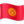 Текшерүү учурунда арызда көрсөтүлгөндөй, “Вертекс Голд Компани” ЖЧКсы тарабынан алтын казуудан калган калдыктар Кара-Касмак суусуна жакындап баратканы аныкталды. Аталган ишканага жер жана суу мыйзамдарын бузуу боюнча талаптарды четтетүү боюнча 3 пункттан турган жазма буйрук берилди. Ал эми “Глобал Жамгыр Майнинг” ЖЧКсын текшерүүдө Чаткал райондук мамлекеттик администрациясынын токтомунун негизинде жер аянты бөлүнүп берилген. Бул боюнча жыл сайын берилип туруучу №2 ТП (Жерлерди рекультивациялоо жана аларды пайдаланууга кабыл алуу тартиби) отчету берилген эмес. Аталган ишканага да жер жана суу мыйзамдарын бузууга жол бербөө боюнча 4 пункттан турган жазма буйрук берилди.Жер Сууну Көзөмөлдөө Кызматы1 июнь  · 🇰🇬Жергиликтүү тургундардын арызынын негизинде Жерди жана сууну көзөмөлдөө боюнча кызмат тарабынан Чаткал районунун Жамгыр участкасында ишмердик жүргүзүп жаткан “Вертекс Голд  Компани” жана “Глобал Жамгыр Майнинг” ЖЧКларына карата текшерүү жүргүзүлдү. 🇰🇬Текшерүү учурунда арызда көрсөтүлгөндөй, “Вертекс Голд  Компани” ЖЧКсы тарабынан алтын казуудан калган калдыктар Кара-Касмак суусуна жакындап баратканы аныкталды. Аталган ишканага жер жана суу мыйзамдарын бузуу боюнча талаптарды  четтетүү боюнча 3 пункттан турган жазма буйрук берилди. 🇰🇬Ал эми “Глобал Жамгыр Майнинг” ЖЧКсын текшерүүдө Чаткал райондук мамлекеттик администрациясынын токтомунун негизинде жер аянты бөлүнүп берилген. Бул боюнча жыл сайын берилип туруучу №2 ТП (Жерлерди рекультивациялоо жана аларды пайдаланууга кабыл алуу тартиби) отчету берилген эмес. Аталган ишканага да жер жана суу мыйзамдарын бузууга жол бербөө боюнча 4 пункттан турган жазма буйрук берилди.https://www.facebook.com/minselhozgovkg/posts/565587919067796?ref=embed_post